From: > 
Sent: Monday, March 4, 2024 2:32 PM
To: Nákupy PGRLF <nakupypgrlf@pgrlf.cz>
Subject: RE: Podpůrný a garanční rolnický a lesnický fond, a.s. - Nákupní objednávka NO24119Dobrý den xxxxxxxxxxxxxxxxxx,potvrzuji přijetí objednávky a prosím o její zavedení do vašeho registru smluv, abychom ji mohli vyfakturovat. Děkuji a jsem s pozdravem,xxxxxxxxxxxxxxxxxxxxObchodní konzultant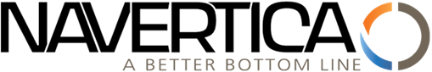 NAVERTICA a.s., Na Okraji 335/42, 162 00 Praha 6, Czech Republic   www.navertica.com
xxxxxxxxxxxxxxxxxxxxxxxxxxxxxxxxxxxxxxxxxxxxxxxxxx  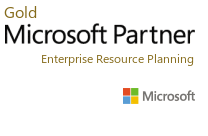 Subject: Podpůrný a garanční rolnický a lesnický fond, a.s. - Nákupní objednávka NO24119Dobrý den pane xxxxxxxxxxxxxxxxxZasílám Vám oficiální objednávku č. NO24119 ke smlouvě 1146.Prosím o potvrzení této objednávky.
Děkuji a přeji hezký denXxxxxxxxxxxxxxxxxxxxxxxxxspecialista řízení dodavatelských smluv

Podpůrný a garanční rolnický a lesnický fond, a.s.
(PGRLF)
Sokolovská 394/17, 186 00 Praha 8 - Karlín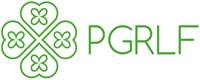 E-maily z adresy nakupypgrlf@pgrlf.cz nedostáváte moc často. Přečtěte si, proč je to důležité.Telefon: xxxxxxxxxxxxMobil: xxxxxxxxxxxxxx Web: www.pgrlf.cz E-mail: xxxxxxxxxxxxx